Tomate und Geschmack..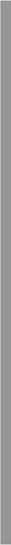 …über 400 identifizierte aromarelevante Stoffe…!? Was beeinflusst den Essgenuß ?Sorte (Gehalt an aromarelevanten Stoffen sowie Zucker/Säure, Fruchtgröße)Reifegrad zum Erntetermin (unreif und überreif jeweils nachteilig)Wachstumsbedingungen (Standort, Klima, Licht)Kulturmaßnahmen (Düngung, Bewässerung, Pflege)Festigkeit (Extreme ungünstig)Saftigkeit, MehligkeitLagerung (zu kühl schlecht für das Aroma)Fruchtfolge..verwandt zu Paprika, Aubergine, KartoffelTomate ist selbstverträglich…aberim Freiland Anbaupause von 3 bis 4 Jahren sinnvollim Gewächshaus ist Anbaupause schwierigNematoden	KorkwurzelnFolie 1Folie 2Fruchtfolge..im Gewächshaus:welkeresistente Sorten anbauen (V, F2, N), z.B. Phantasia, Sportivo, PiccolinoVeredlung auf resistente Unterlagen (z.B. `Vigomax`)Anbau im Sack/Kübelohne	Veredlung	mit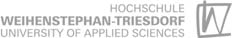 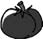 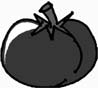 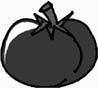 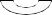 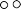 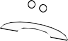 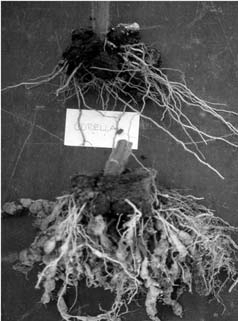 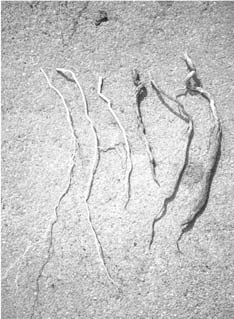 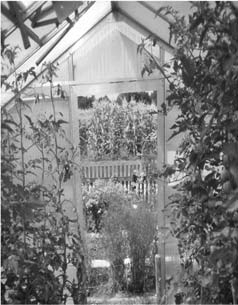 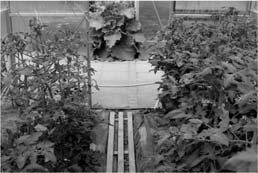 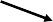 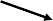 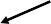 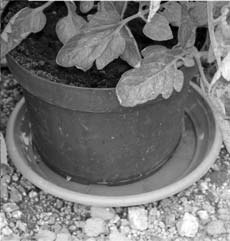 Folie 3Vorteile Veredelung:ErtragssteigerungBessere KälteverträglichkeitBessere Widerstandsfähigkeitohne Veredlung mitFolie 4Tomatensorten....die Qual der WahlAuswahlkriterium FruchttypTomatensorten....die Qual der WahlAuswahlkriterium WuchstypGrünfrucht	HellfruchtHellfruchttomaten reifen gleichmäßig aus, ohne grüne oder gelbe Schulterbegrenzt = determinant Buschtomateunbegrenzt = indeterminant StabtomateGrünfrucht	Hellfrucht	GrünfruchtEigenschaften von TomatensortenBeispiele ohne Anspruch auf VollständigkeitFolie 5Eigene Anzucht… AussaatAussaattermine: Freilandtomaten 20./25. MärzGewächshaustomaten 01./05. MärzFaustregel:ca. 6 Wochen vor dem Auspflanzendünn säen, wenig abdeckenKeimtemperatur mindestens 20°Cmöglichst  viel LichtFolie 6TM=Tomatenmosaikvirus C5=Samtflecken V=Verticillium F=Fusarium N=Nematoden OI=Echter Mehltau PI=Kraut-Braunfäule K=Korkwurzel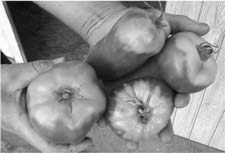 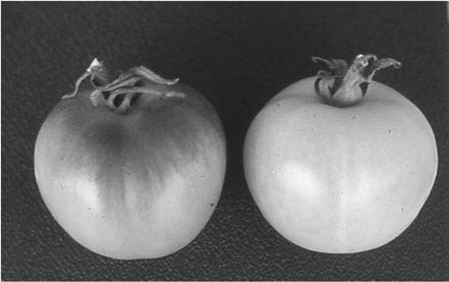 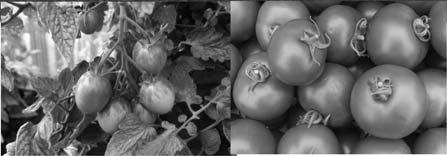 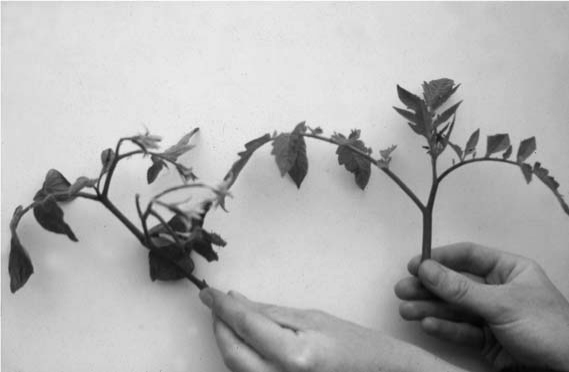 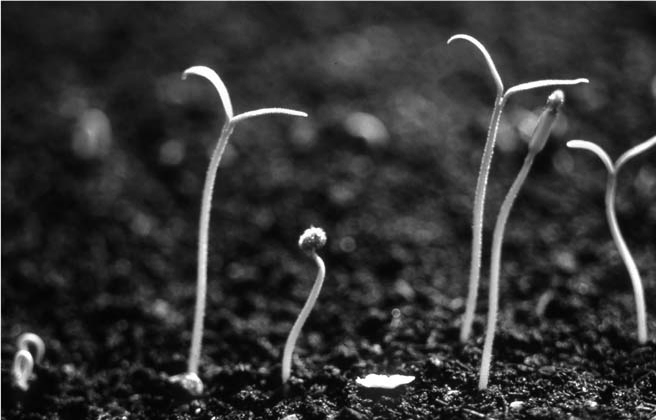 NK=Kiepenkerl GP=Gärtner Pötschke NI=Nixdorf SP=Sperli SM=Samen Schmitz DE=DehnerFolie 7Folie 8Pflanzung..Pflanzenbedarf/m² 2,5 bis 3,5Abstand ca. 40-50 x 60-70 cmEntblättern..Entblättern…ja/nein?Hoch oder tief pflanzen ?Vorteil Tiefpflanzung:zusätzliche Wurzelbildungbei vergeilten Pflanzen niedrigere 1.TraubeVorteil Hochpflanzung:Keine Gefahr von Pflanzenausfall durch pilzliche StängelgrundwelkeBei Verwendung veredelter Pflanzen nur Hochpflanzen sinnvoll…!!Folie 9Aufleiten/Ausgeizen nötig…?nur bei Stabtomaten wichtig, bei Buschtomaten nichtEntspitzen/Köpfen…Freisetzung zusätzlicher Energie, bringt leichten Mehrertrag..Folie 10   Assimilatorisches Laub ist Motor für Ertrag, Aroma und Gesundheitswert 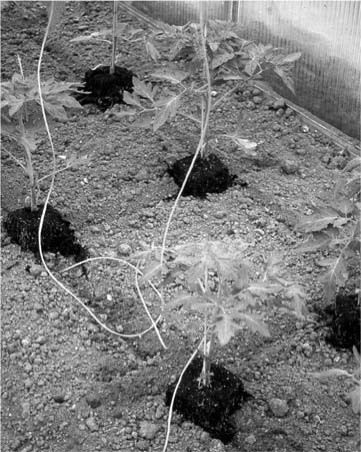 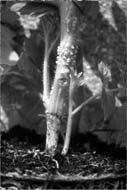 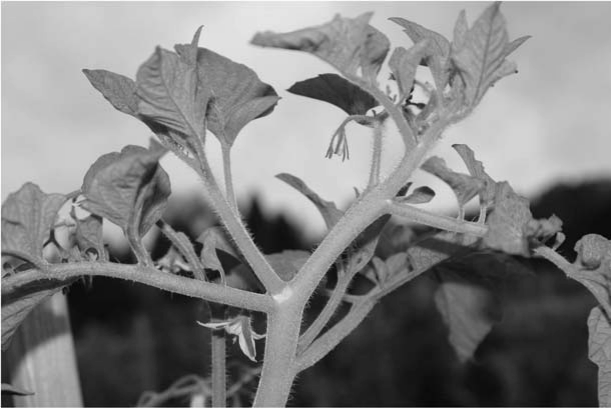 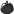 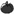 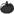 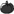 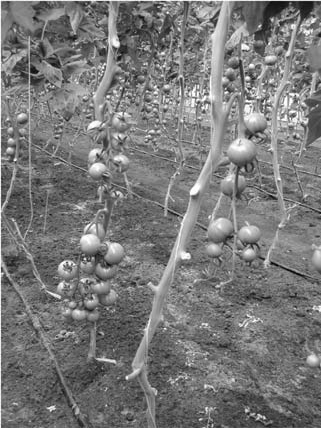 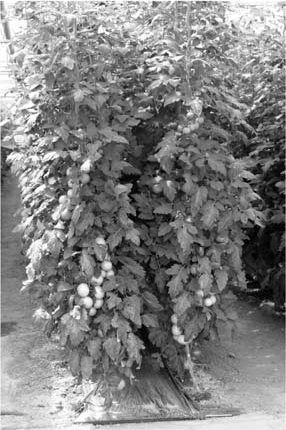 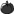 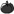 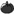 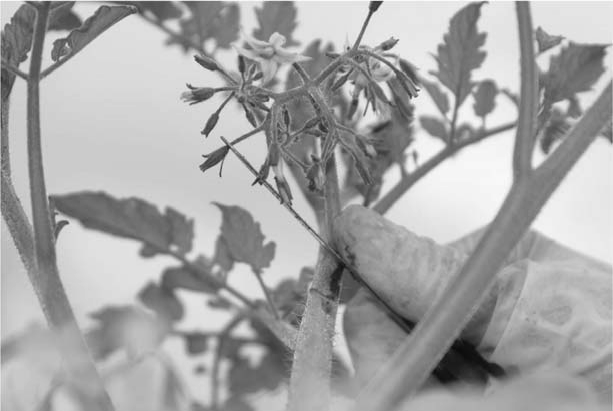 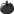 Folie 11Folie 12Pflegemaßnahmen… BestäubungVoraussetzungen:optimaler Temperaturbereich 15 - 20°Coptimale Luftfeuchte 60 – 75 %leichte LuftbewegungInsektenflugBlüten von Hand „trillern“bester Zeitpunkt: später Vormittag, sonnigBefall mit Kraut- und Braunfäule..Wichtige  VorbeugungsmöglichkeitenTomatendach, Pflanzenteile sollten stets trocken seinAnbau im Kübel, günstiger überdachter Standort auswählbarGießen vorsichtig, von unten, vormittagsfür gute Durchlüftung sorgen (regelmäßig ausgeizen, weit pflanzen)Fruchtwechsel (Infektion über Dauersporen aus infiziertem Boden)nicht vorhergehender oder gleichzeitiger KartoffelanbauAnbau auf Mulchfolieausgewogene Ernährung stärkt Widerstandsfähigkeitbefallene Pflanzenteile nicht kompostierenTomatenstäbe säubernPflegemaßnahmen..Folie 13Ernte, Frische, Haltbarkeit…SchwitzwasserFolie 14Düngung - DurchführungN-Düngung: Tomate ist Starkzehrer (20 bis 25 g N/m²)Verteilung der N-Düngung auf mehrere Gaben (4-5) sinnvollGrunddüngung zur Pflanzung, 3-4 Kopfdüngungen im Abstand von 3-4 WochenErntePflückreife bei voller Rotfärbungmax. Gehalt an Zucker, Fruchtsäure und AromastoffenDünge-Beispiel für Boden mit normalem Humusgehalt:für optimale Versorgung Ergebnis einer Bodenanalyse vorteilhaftKeine P2O5- und Kali-Düngung bei Werten über 30 mg/100g BodenSolanin vollständig abgebautgute SchnittfestigkeitKelch ist FrischesiegelLagerungsortenabhängig (bei Longlifesorten mehrere Wochen)ideale Lagertemperatur ca. 12°Czum Nachreifen von grün geernteten Tomaten möglichst 20°C einhaltenTomaten nie im Kühlschrank lagern Aromaverlust !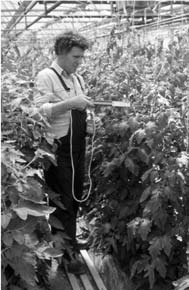 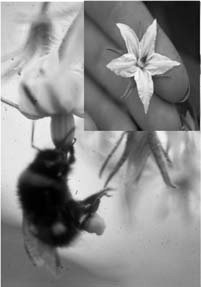 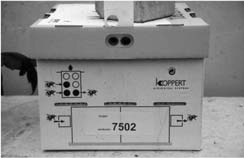 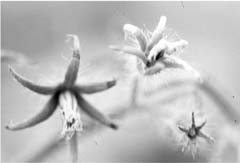 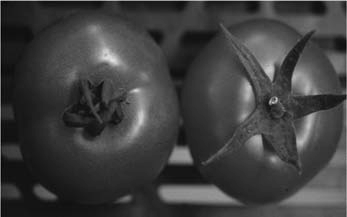 Folie 15	Folie 16DüngergabeZeitpunktN g/m²Hornmehl g/m²KAS g/m²Grunddüngung15. Mai535201. Kopfdüngung10. Juni535202. Kopfdüngung01. Juli535203. Kopfdüngung25. Juli53520gesamt2014080